HelloWorld Minecraft Tábor (2017. július 24-28. - Budapest) Jelentkezési lapKitölthető kézzel (nyomtatott betűkkel) vagy géppel. Kérjük, pontos és egyértelmű jelöléseket használjon! Elektronikus kitöltés esetén az ikszelendő részeket értelemszerűen aláhúzással jelölje!A kitöltött lapot kérjük visszajuttatni a helloworld@pcworld.hu e-mailcímre! Az eredeti példányt kérjük, hozd magaddal a táborba és ott a regisztrációnál add a szervezőknek.Teljes Név (Táborozó)										         /  	    	     	Születési Dátum								Születés Helye		Szülő/Törvényes képviselő neve						Szem. IG. Sz.Gondviselő telefonszáma előhívóval	  			Jelentkező telefonszáma előhívóvalGondviselő e-mail címe						Jelentkező (táborozó) e-mail címeLakcím:Utca					 				Házszám/emelet/ajtóIrányítószám								VárosSzámlázási címTeljes Név							Irányítószám	VárosUtca 									Házszám/Emelet/AjtóHoz-e a táborozó saját számítógépet a Táborba?Igen			 NemRendelkezik-e a táborozó bármiféle állandó betegséggel, allergiával, érzékenységgel?Igen			 NemÁll-e a táborozó gyógyszeres kezelés alatt, illetve szed-e rendszeresen valamilyen gyógyszert? (igen válasz esetén kérjük a megjegyzés rovatban részletezni!)Igen			 NemVan-e a táborozónak Speciális étkezési igénye?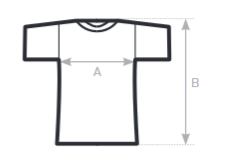 Van			NincsKérünk, hogy mérd meg a gyermeked egy meglévő pólójának teljes szélességét közvetlenül az ujjak alatt (A), és a póló teljes magasságát (B), hogy pontosan ismerjük a méreteit, majd add meg lentebb.Szélesség (A): ______________ cmMagasság (B): ______________ cmMegjegyzés:_________________________________________________________________________________________________________________________________________________________________________________________________________________________________________________________________________________________________________________________________________________________________A tábor díja: 29 900 Ft (Az összeg a 27 százalékos áfát tartalmazza)Kérjük, hogy a lentebb részletezett módon a jelentkezést követő 14 napon belül fizesd be nekünk foglalóként a tábor díjának a felét, azaz 14 950 forintot hogy véglegesíthessük a jelentkezést. Ha nem érkezik meg a foglaló a megadott határidőn belül, a jelentkezést töröljük. A fennmaradó 14 950 forintot pedig legkésőbb a tábor megkezdése előtt 2 héttel fizesd be.A díj befizetésének módja:Átutalás: Project029 Media and Communications Kft. 10300002-20328016-70073285 MKB Zrt. (Utalással történő fizetés esetén a megjegyzés rovatba írja be: Minecraft Budapest és a gyermeke nevét).Fizetés személyesen a kiadóban: előzetes egyeztetéssel Cseresznye Anitánál (acseresznye@project029.hu, 06-1-577-4301) Hétköznap: 09:00-15:00)Belföldi postautalvány (Rózsaszín csekk): Project029 Media and Communications Kft., Budapest 5., Postafiók 578, 1374Jelentkezési határidő: 2017. 07.17 Tábor lemondása legkésőbb: 2017. 07.20-ig a helloworld@pcworld.hu címen (a befizetett tábordíjat ezen dátum után a Project029 Media and Communications Kft. nem köteles visszafizetni). A HelloWorld Robotprogramozó Tábor résztvevője és annak gondviselője a jelentkezési lap aláírásával igazolja, hogy:Felelőséget vállal minden, egyértelműen a táborozó által okozott károkozásértTudomásul veszi, hogy a Project029 Media and Communications Kft. a szerzői jogról szóló törvény alapján a táborban készült minden adatrögzítés eredményét és minden felvételt (fénykép, videó, hang stb.) a saját tulajdonának tekintsen és szabadon felhasználjon, amennyiben erről a szülő másként nem rendelkezikTudomásuk veszi továbbá, hogy a tábor időtartama alatt felmerülő anyagi károkért a Project029 Media and Communications Kft. nem vállal felelőségetHozzájárul adatainak szervezéssel, táboroztatással kapcsolatos előzetes értesítés nélküli szabad felhasználásáhozA szervező fenntartja a jogot, hogy a tábor programot (kevés jelentkező miatt vagy más okból) legkésőbb 10 munkanappal a tábor tervezett kezdése előtt lemondja – ebben az esetben a meghiúsul tábor előzetesen befizetett részvételi díja megilleti a szülőtA jelentkezési lapot a kitöltést megelőzően végig olvasta. A HelloWorld Robotprogramozó Táborral kapcsolatos tudnivalókat és feltételeket tudomásul vette és elfogadta.Kelt: 2017. április 10.		  		     A táborozó gondviselőjének aláírása:     						----------------------------------------------------------Minden egyéb fontosnak ítélt közlendőt a megjegyzés rovatba kérjük feltüntetni!Üdvözlettel:Kovács Judit	Molnár JózsefSzervező	Főszervező		06-1-577-4374 (Hétköznap 09.00-14.00)E-mail: helloworld@pcworld.huMinden jog fenntartva! Project029 Media and Communications Kft.